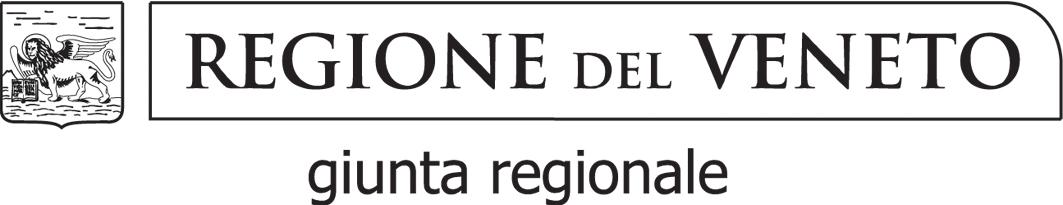 DICHIARAZIONE PERINSTALLAZIONE DI IMPIANTI A FUNE (art. 34 P.M.P.F.)da compilare barrando le voci che interessanoDA FAR PERVENIRE ALMENO 30 GIORNI PRIMA DELLA DATA INDICATA PER L’INIZIO DEI LAVORI	Alla Unità Organizzativa Servizi ForestaliUfficio di Verona	Piazzale Cadorna 2 – 37126 VERONA	PEC:  forestale@pec.regione.veneto.itOggetto: Comune di __________________	Foglio n.______ Mappali nn._____________________               Località ____________________ 	Foglio n.______ Mappali nn._____________________               Proprietà ___________________ 	Particella forestale n. ___________________________Il sottoscritto ________________________________ residente a__________________________________via___________________________________tel.______________________________________________in qualità di__________________________________________ dovendo procedere all’esbosco del lotto boschivo sito in loc.__________________________________________________________________ Estremi del provvedimento abilitante il taglio: tipo di istanza ______________ prot. n. _______ del ________DICHIARAai sensi dell’art. 34 delle Prescrizioni di Massima e Polizia Forestale vigenti, di voler installare temporaneamente un impianto a fune costituito da n. ____ linee. Tale impianto viene utilizzato come mezzo di cantiere, pertanto non assoggettabile al regime normativo in materia di linee funicolari, in quanto: non comporta l’installazione di manufatti ed opere fisse soggette alla normativa in materia urbanistico-edilizia e verrà rimosso a chiusura delle operazioni di utilizzazione boschiva previste dal _____________ al___________ e che comunque non si protrarranno oltre i 12 mesi dalla data della presente dichiarazione; è dotato di fune portante che non oltrepassa l’altezza degli alberi immediatamente prospicienti la linea o i 15 m dal suolo nudo, e non reca in alcun modo rischio potenziale per il volo operativo o da diporto; non interferisce con strade aperte al pubblico transito, linee elettriche e telefoniche, case, fienili od altre costruzioni che possano condizionarne in qualche modo l’esercizio.Inoltre dichiara che:  L’impianto attraverserà suolo nudo sul/i mappale/i n./nn. ___________________ del foglio n. L’impianto non attraverserà valli.L’impianto attraverserà il Rio _________________ ma ad altezza inferiore a 15 m. dal piano di campagna, conservando peraltro idoneo franco idraulico e non interferendo in alcun modo, né sul regolare regime delle acque, né sulla stabilità delle sponde. Data l’interferenza dell’impianto con un corso d’acqua, si allega idoneo elaborato grafico evidenziante l’andamento planimetrico ed altimetrico della portante nel tratto interessato.L’impianto avrà una lunghezza approssimativa di ml. ____________________________________.L’impianto comporterà l’apertura di varchi aventi ___ m di larghezza, e il prelievo di circa ____ piante d’altofusto per un quantitativo stimato in _____ mc, e/o di circa ______ q.li nel bosco ceduo.Per l'istanza presentata NON è necessaria la valutazione di incidenza in quanto riconducibile all’ipotesi di non necessità di valutazione di incidenza prevista dall’Allegato A, paragrafo 2.2 della D.G.R. n° 1400 del 29/08/2017, al punto 10.Si allega la seguente documentazione cartografica evidenziante il tracciato dell’impianto:corografia (scala 1:25.000)planimetria catastale che indichi:Coordinate in formato WGS84 e “gradi - minuti – secondi” + Quota m slm(esempio: 46° 03’ 13,55”  N    - 12° 10’ 33,20”  E  ;     387 m slm )  di:-Stazione di valle:   _________________N ___________________E ;  ________m slm-Stazione di monte: _________________N ___________________E ;  ________m slmelaborato grafico relativo all’attraversamento idrico (timbrati e/o firmati dal richiedente)Data ________________                               il dichiarante _______________________________________					                               (allegare copia di un documento di identità valido)Informativa sul trattamento dei dati personali (ex art. 13, Regolamento 2016/679/UE – GDPR)In base al Regolamento 2016/679/UE (General Data Protection Regulation – GDPR) “ogni persona ha diritto alla protezione dei dati di carattere personale che la riguardano”. I trattamenti di dati personali sono improntati ai principi di correttezza, liceità e trasparenza, tutelando la riservatezza dell’interessato e i suoi diritti. Il Titolare del trattamento è la Regione del Veneto / Giunta Regionale, con sede a Palazzo Baldi – Dorsoduro, 3901, 30123 – Venezia. Il Delegato al trattamento dei dati che La riguardano, ai sensi della DGR n. 596 del 08/05/2018 pubblicata sul BUR n. 44 del 11/05/2018, è il Direttore della U.O. Servizi Forestali. Il Responsabile della Protezione dei Dati / Data Protection Officer ha sede a Palazzo Sceriman, Cannaregio, 168, 30121 – Venezia. La casella mail, a cui potrà rivolgersi per le questioni relative ai trattamenti di dati che La riguardano, è dpo@pec.regione.veneto.it. La finalità del trattamento cui sono destinati i dati personali è l’applicazione dell’art. 6 delle P.M.P.F.; la base giuridica del trattamento (artt. 6 e 9 del Regolamento 2016/679/UE) è la seguente: trattamento necessario per adempiere ad un obbligo legale al quale è soggetto il titolare del trattamento, inoltre, il trattamento è necessario per l’esecuzione di un compito di interesse pubblico o connesso all’esercizio di pubblici poteri di cui è investito il titolare del trattamento. I dati raccolti potranno essere trattati inoltre a fini di archiviazione (protocollo e conservazione documentale), nonché in forma aggregata a fini statistici. I dati trattati da persone autorizzate non saranno comunicati ad altri soggetti né diffusi. Il periodo di conservazione, ai sensi dell’art. 5, paragrafo 1, lett. e) del Regolamento 2016/679/UE, è determinato in base ai seguenti criteri: per fini di archiviazione (protocollo e conservazione documentale) il tempo stabilito dalle regole interne proprie all’Amministrazione Regionale e da leggi e regolamenti in materia. Le competono i diritti previsti dal Regolamento 2016/679/UE e, in particolare, potrà chiedere al Delegato al trattamento dei dati l’accesso ai dati personali che La riguardano, la rettifica, l’integrazione o, ricorrendone gli estremi, la cancellazione o la limitazione del trattamento, oppure opporsi al loro trattamento. Hanno diritto di proporre reclamo, ai sensi dell’art. 77 del Regolamento 2016/679/UE, al Garante per la protezione dei dati personali con sede in Piazza Venezia n° 11, 00186 – ROMA, ovvero ad altra autorità europea di controllo competente. Il conferimento dei dati discende da un obbligo legale. L’interessato ha l’obbligo di fornire i dati personali. In loro mancato conferimento impedirà all’U.O. Servizi Forestali di concludere l’istruttoria relativa alla specifica richiesta.                      Il Dirigente Delegato      Area Tutela e Sviluppo del Territorio - Direzione Uffici Territoriali per il Dissesto Idrogeologico  Unità Organizzativa Servizi Forestali - Sede di VeronaPiazzale Cadorna 2 – 37126 VERONA / Tel. 045 8676803- 045 8676810 - Fax 045 8676830PEC: forestale@pec.regione.veneto.it